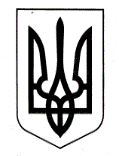 УКРАЇНАХАРКІВСЬКА ОБЛАСНА ДЕРЖАВНА АДМІНІСТРАЦІЯДЕПАРТАМЕНТ НАУКИ І ОСВІТИ НАКАЗ17.02.2016					Харків					№ 56Про відрядження збірної команди Харківської області з баскетболу(юнаки) для участі у V Спортивних іграх школярів України 2016 в м. ОдесаНа виконання наказів Комітету з фізичного виховання та спорту Міністерства освіти і науки України від 21.01.2016 №9 «Про проведення V Спортивних ігор школярів України 2016 року», Департаменту науки і освіти Харківської обласної державної адміністрації від 03.02.2016 №29 «Про проведення V Спортивних ігор школярів України серед учнів загальноосвітніх навчальних закладів Харківської області у 2015/2016 навчальному році», згідно з Єдиним календарним планом фізкультурно-оздоровчих та спортивних заходів Комітету України 2016 року, керуючись статтею 6 Закону України «Про місцеві державні адміністрації».НАКАЗУЮ:1. Відрядити до м. Одеси збірну команду юнаків Харківської області у складі 13 осіб: 12 спортсменів, один представник – вчитель з баскетболу ХОВУФКіС Золотоуса Олексія Івановича для участі у ІІІ (зональному) етапі V Спортивних ігор школярів України 2016 (список спортсменів додається).Термін: 22.02.2016-27.02.20162. Директору Харківського обласного вищого училища фізичної культури та спорту Попову А.М. забезпечити відрядження тренера-викладача відділення баскетболу Золотоуса О.І., поклавши на нього відповідальність за техніку безпеки та життєдіяльності спортсменів.								Термін: 22.02.2016-27.02.20163. Харківському обласному відділенню (філії) Комітету з фізичного виховання та спорту Міністерства освіти і науки України (Кобзар А.В.) сформувати та підготувати збірну команди Харківської області для участі у V Спортивних іграх школярів України 2016 з баскетболу серед юнаків.									Термін: до 22.02.20164. Контроль за виконанням наказу покласти на заступника директора Департаменту науки і освіти Харківської обласної державної адміністрації – начальника управління освіти і науки Ігнатьєва В. В.Директор Департаменту						      А.В. БабічевДодаток до наказу Департаменту науки і освіти Харківської 1обласної .державної адміністрації від 17.02.2016 № 56.Про участь збірної команди Харківської області у ІІІ (зональному) етапі V Спортивних ігор школярів України 2016 з баскетболу серед юнаків.№ п/пПІБНавчальний заклад1Колпаков Олег ЮрійовичХОВУФКС2Солодкий Кирило ВадимовичХОВУФКС3Білоцерковець Микита ВладиславовичХОВУФКС4Слєпов Антон ОлеговичХОВУФКС5Сирбу Андрій СергійовичХОВУФКС6Акчурін Владислав ГеннадійовичХОВУФКС7Гасаненко Данило В’ячеславовичХОВУФКС8Новіков Володимир ЄвгеновичХОВУФКС9Стишук Максим СергійовичХОВУФКС10Рябка Олександр ВалерійовичХОВУФКС11Піонтковський Євгеній ВолодимировичХОВУФКС12Єсауленко Михайло МихайловичХОВУФКС